Publicado en Madrid el 07/04/2024 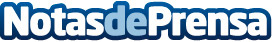 Quironprevención y la salud mental: claves para aplicar primeros auxilios ante crisis emocionales laboralesEn situaciones de crisis emocional en el trabajo, contar con herramientas efectivas para brindar apoyo a los compañeros es fundamentalDatos de contacto:Antonio TuachiTinkle627319291Nota de prensa publicada en: https://www.notasdeprensa.es/quironprevencion-y-la-salud-mental-claves-para Categorias: Nacional Medicina Recursos humanos Psicología Bienestar http://www.notasdeprensa.es